Universidad de Puerto Rico 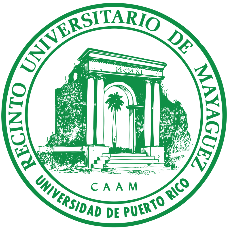 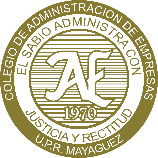 Recinto Universitario de MayagüezColegio de Administración de EmpresasSOLICITUD DE USO DE SALONES Y FACILIDADES 
PARA ASOCIACIONES ESTUDIANTILES DE ADEMInstrucciones: Llenar la solicitud NO constituye una reservación final.  Debe esperar la confirmación de la oficina de Facilidades ADEM por correo electrónico.  El formulario debe ser recibido con al menos 6 días laborables de anticipación; 
de lo contrario la petición será denegada sin distinción de personas.  PARA USO OFICIAL DE ADEMUNIVERSIDAD DE PUERTO RICO RECINTO UNIVERSITARIO DE MAYAGÜEZ DECANATO DE ESTUDIANTES DEPARTAMENTO DE ACTIVIDADES SOCIALES Y CULTURALES MAYAGÜEZ, PUERTO RICO 	SOLICITUD DE AUTORIZACIÓN PARA LA CELEBRACIÓN DE ACTIVIDADES ESTUDIANTILES  	Y RESERVACIÓN DE INSTALACIONES FÍSICAS 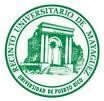 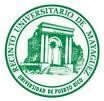 Fecha: _______________________ Día             Mes           Año Parte I – Información General de la Actividad del Solicitante y del Consejero Parte II – Para Uso Oficial del Encargado de las Instalaciones Físicas Parte III – Para Uso Oficial de la Oficina del Decano de Administración Parte IV – Para Uso Oficial del Departamento de Actividades Sociales y Culturales Original – Departamento de Actividades Sociales y Culturales Copia – Encargado de las Instalaciones Físicas Titulo IX Prohíbe Discriminaciones por razón de Sexo en Programas Educativos y de Empleo en el Recinto Universitario de Mayagüez – Patrono con Igualdad Oportunidades de Empleo M/F/V/I DE 12/90 	                                                                                               8/2013 Instrucciones Generales Complete en su totalidad la Parte I de este formulario utilizando bolígrafo de tinta negra y letra de molde o maquinilla. La reservación de las instalaciones físicas del Recinto para una actividad estudiantil durante horas laborables (7:45 am – 4:30pm) deberá hacerse con la unidad a cargo del lugar correspondiente.  Para actividades fuera de horas laborables o en días feriados la solicitud deberá hacerse en la Oficina de Ayudante Especial del Rector en Rectoría, excepto las del Complejo Deportivo y del Centro de Estudiante. Si la actividad es durante el fin de semana o fuera de horas laborables del supervisor de las instalaciones físicas y/o personal de limpieza, los auspiciadores, con anterioridad a ésta, harán los arreglos pertinentes con el encargado de las mismas para el pago de las horas extras de dichos empleados, si fuera requerido y para el acceso a las instalaciones.  El pago se hará en cheque a nombre de la Universidad de Puerto Rico. El uso de aire acondicionado requiere la autorización de la Oficina del Decano de Administración. Toda solicitud de equipo, sillas y mesas deberá hacerse directamente al Departamento de Edificios y Terrenos.   El préstamo de este equipo estará condicionado a la disponibilidad de éste. La solicitud de equipo de amplificación, micrófonos, bocinas, etc. Deberá tramitarse en la Oficina de la Secretaría de la Junta Administrativa.  El préstamo de este equipo estará condicionado a la disponibilidad de éste. Toda información relacionada con la actividad que desee publicarse en la Cartelera Semanal, deberá tramitarse en la Oficina de Prensa y Publicaciones del Recinto. NOTA: Esta solicitud deberá ser entregada en el Departamento de Actividades Sociales y Culturales con por lo menos una semana de anticipación a la actividad. NORMAS PARA LA CELEBRACIÓN DE ACTIVIDADES ESTUDIANTILES La actividad no deberá interrumpir la labor docente, el buen orden institucional y las demás funciones normales de la Universidad. La misma deberá llevarse a cabo en forma responsable propiciando el diálogo y el debate de acuerdo a la conducta que debe prevalecer entre universitarios. No se utilizarán altoparlantes, bocinas ni instrumento alguno de amplificación de sonido fuera de las aulas o salas de conferencias sin la autorización previa, por escrito, del Decano de Estudiantes. No se permitirá manifestación alguna a la entrada de la instalación física donde se esté celebrando una actividad en pro o en contra de la misma, antes, durante, ni después de la actividad. El nombre indicado en la solicitud de permiso oficial para la actividad será el utilizado en la promoción de la misma.  La promoción escrita deberá tener el sello oficial del Departamento de Actividades Sociales y Culturales y podrá fijarse únicamente en los tablones de edictos de la Institución. Los consejeros, o los auspiciadores en el caso de grupos no constituidos como agrupación estudiantil, deberán estar presentes en la misma para responder por esta y ser responsables de que prevalezca el orden. No se permite el uso de bebidas alcohólicas, ni de drogas ilícitas, en ninguna instalación física del Recinto Universitario de Mayagüez.  También se prohíbe fumar en los salones de clases y salas de reuniones institucionales. De surgir algún cambio o alteración en una actividad autorizada, el mismo deberá notificarse con anticipación al Departamento de Actividades Sociales y Culturales y se solicitará su autorización nuevamente.  Toda notificación deberá hacerse por escrito. Las actividades para recaudar fondos solo se autorizarán a agrupaciones reconocidas. La venta de comidas se regirá por las siguientes disposiciones: No se permitirá la preparación de alimentos en los predios del Recinto. No se permitirá la venda de alimentos en el Centro de Estudiantes con excepción de las actividades oficiales del Recinto. No se permitirán ventas de comida a más de una agrupación en el mismo edificio y hora. Los alimentos y bebidas a venderse serán diferentes a los que se venden en la Cafetería y maquinas de alimentos. Los solicitantes y consejeros ejercerán control de los desperdicios en la instalación física y área adyacente a las ventas. Cualquier estudiante o agrupación que violase estas disposiciones o cualquier otra del Reglamento General de Estudiantes que se aplicable, estará sujeto a sanciones disciplinarias. DE 12/90 	 	 	8/2013 Detalles de ActividadDetalles de ActividadDetalles de ActividadDetalles de ActividadDetalles de ActividadNombre de la actividad:Hora de inicio:Persona encargada de la actividad:Hora de cierre:Fecha de la actividad:Cantidad de participantes:  Día      Mes                AñoFacilidades SolicitadasFacilidades SolicitadasFacilidades Solicitadas AE-242 (auditorio) Vestíbulo (Lobby) AE-339 (anfiteatro) Patio Interior Salón Regular AE-____ Sala de Conferencia de Asociaciones Salón Laboratorio AE-____PropósitoPropósitoPropósitoPropósitoPropósitoPropósitoPropósitoPropósito Actividad de Confraternización Actividad de Confraternización Mesa Informativa Mesa Informativa Mesa Informativa Mesa Informativa Mesa Informativa Iniciación Iniciación Venta de:  Venta de:  Venta de:  Exposición Exposición Conferencia / Infosession / Taller Conferencia / Infosession / Taller Conferencia / Infosession / Taller Conferencia / Infosession / Taller Conferencia / Infosession / Taller Reunión de: Reunión de:Título:Título: Directiva DirectivaRecurso: Recurso:  Socios Socios Movie Night Movie Night Movie Night Movie Night Movie Night Asociaciones Estudiantiles Asociaciones EstudiantilesPelícula: Otro: Clasificación: Venta  Taquilla  Comida Equipo NecesarioEquipo NecesarioEquipo NecesarioEquipo Necesario Proyector  Computadora Otro: SolicitanteSolicitanteSolicitanteSolicitanteSolicitanteSolicitanteAsociación Estudiantil de ADEM que solicita:Asociación Estudiantil de ADEM que solicita:Asociación Estudiantil de ADEM que solicita:Nombre del Solicitante:Número de celular:Correo electrónico:Correo electrónico:Firma: Asociaciones Estudiantiles - Visto Bueno:Asociaciones Estudiantiles - Visto Bueno:Nombre y Firma del Consejero: Vo.Bo. OAE-ADEM
Oficina de Asuntos EstudiantilesRecibidoRecibidoAutorizaciónConfirmadoNombre: ____________________________Puesto: _____________________________Firma: ______________________________Fecha: ______________________________Donativo: ___________________________Nombre: ____________________________Puesto: _____________________________Firma: ______________________________Fecha: ______________________________Donativo: ___________________________Nombre: ____________________________Puesto: _____________________________Firma: ______________________________Fecha: ______________________________Salón asignado: _______________________Sí ________                                No __________Fecha: ______________________________Iniciales: ____________________________Comentarios:  Nombre de la Organización Nombre de la Organización Nombre de la Organización Nombre de la Organización Nombre de la Organización Nombre de la Organización Siglas Nombre y Descripción de la Actividad Nombre y Descripción de la Actividad Nombre y Descripción de la Actividad Nombre y Descripción de la Actividad Nombre y Descripción de la Actividad Nombre y Descripción de la Actividad Nombre y Descripción de la Actividad Conferenciante o Artista Invitado, Grupo Musical u Otros Participantes Conferenciante o Artista Invitado, Grupo Musical u Otros Participantes Conferenciante o Artista Invitado, Grupo Musical u Otros Participantes Conferenciante o Artista Invitado, Grupo Musical u Otros Participantes Conferenciante o Artista Invitado, Grupo Musical u Otros Participantes Conferenciante o Artista Invitado, Grupo Musical u Otros Participantes Conferenciante o Artista Invitado, Grupo Musical u Otros Participantes Fecha        Fecha        Fecha        Horario (Desde – Hasta) Horario (Desde – Hasta) Horario (Desde – Hasta) Horario (Desde – Hasta) Instalación Física Solicitada Instalación Física Solicitada Instalación Física Solicitada Instalación Física Solicitada Instalación Física Solicitada Núm. Asistentes Núm. Asistentes Nombre del Solicitante Nombre del Solicitante Número de Identificación Número de Identificación Puesto que Ocupa Puesto que Ocupa Puesto que Ocupa Dirección Postal y Residencial Local del Solicitante si es diferente a la Postal Dirección Postal y Residencial Local del Solicitante si es diferente a la Postal Dirección Postal y Residencial Local del Solicitante si es diferente a la Postal Dirección Postal y Residencial Local del Solicitante si es diferente a la Postal Dirección Postal y Residencial Local del Solicitante si es diferente a la Postal Dirección Postal y Residencial Local del Solicitante si es diferente a la Postal Teléfono Nombre del Consejero Dirección del Consejero (Facultad, Departamento y Número de Oficina) Dirección del Consejero (Facultad, Departamento y Número de Oficina) Dirección del Consejero (Facultad, Departamento y Número de Oficina) Dirección del Consejero (Facultad, Departamento y Número de Oficina) Dirección del Consejero (Facultad, Departamento y Número de Oficina) Teléfono CERTIFICAMOS QUE HEMOS LEIDO TODA LA REGLAMENTACIÓN AL DORSO DE ESTA SOLICITUD Y NOS COMPROMETEMOS A CUMPLIR CON LA MISMA __________________________________                                                                                       _____________________________________            Firma del Consejero 	               Firma del Solicitante CERTIFICAMOS QUE HEMOS LEIDO TODA LA REGLAMENTACIÓN AL DORSO DE ESTA SOLICITUD Y NOS COMPROMETEMOS A CUMPLIR CON LA MISMA __________________________________                                                                                       _____________________________________            Firma del Consejero 	               Firma del Solicitante CERTIFICAMOS QUE HEMOS LEIDO TODA LA REGLAMENTACIÓN AL DORSO DE ESTA SOLICITUD Y NOS COMPROMETEMOS A CUMPLIR CON LA MISMA __________________________________                                                                                       _____________________________________            Firma del Consejero 	               Firma del Solicitante CERTIFICAMOS QUE HEMOS LEIDO TODA LA REGLAMENTACIÓN AL DORSO DE ESTA SOLICITUD Y NOS COMPROMETEMOS A CUMPLIR CON LA MISMA __________________________________                                                                                       _____________________________________            Firma del Consejero 	               Firma del Solicitante CERTIFICAMOS QUE HEMOS LEIDO TODA LA REGLAMENTACIÓN AL DORSO DE ESTA SOLICITUD Y NOS COMPROMETEMOS A CUMPLIR CON LA MISMA __________________________________                                                                                       _____________________________________            Firma del Consejero 	               Firma del Solicitante CERTIFICAMOS QUE HEMOS LEIDO TODA LA REGLAMENTACIÓN AL DORSO DE ESTA SOLICITUD Y NOS COMPROMETEMOS A CUMPLIR CON LA MISMA __________________________________                                                                                       _____________________________________            Firma del Consejero 	               Firma del Solicitante CERTIFICAMOS QUE HEMOS LEIDO TODA LA REGLAMENTACIÓN AL DORSO DE ESTA SOLICITUD Y NOS COMPROMETEMOS A CUMPLIR CON LA MISMA __________________________________                                                                                       _____________________________________            Firma del Consejero 	               Firma del Solicitante CERTIFICO QUE LAS INSTALACIONES FÍSICAS SOLICITADAS ESTAN DISPONIBLES 	 	 	Nombre del Funcionario 	Facultad y Departamento o Unidad 	Teléfono  		                	                              Fecha                                                                                                                                  Firma del Funcionario Uso de aire acondicionado:  Autorizado ______  No autorizado ______ Fecha _______________________________ Firma del Decano o Representante Solicitud aprobada ______ 	Solicitud denegada _______ Observaciones:________________________________________________________________ 	Fecha 	Firma del Director del Departamento 